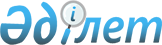 2023-2025 жылдарға арналған Уәлиханов ауданы Амангелді ауылдық округінің бюджетін бекіту туралыСолтүстік Қазақстан облысы Уәлиханов аудандық мәслихатының 2022 жылғы 29 желтоқсандағы № 4-26 c шешімі.
      Ескерту. 01.01.2023 бастап қолданысқа енгізіледі - осы шешімнің 8-тармағымен.
      Қазақстан Республикасының Бюджет кодексінің 75-бабына 2-тармағына, Қазақстан Республикасының "Қазақстан Республикасындағы жергілікті мемлекеттік басқару және өзін-өзі басқару туралы" Заңының 6-бабына сәйкес Уәлиханов аудандық мәслихаты ШЕШТІ:
      1. 2023-2025 жылдарға арналған Уәлиханов ауданы Амангелді ауылдық округінің бюджеті осы шешімге тиісінше 1, 2 және 3-қосымшаларға сәйкес, соның ішінде 2023 жылға келесі көлемдерде бекітілсін:
      1) кірістер – 54 406,6 мың теңге:
      салықтық түсімдер – 1 167,4 мың теңге;
      салықтық емес түсімдер –140,3 мың теңге;
      негізгі капиталды сатудан түсетін түсімдер – 0 мың теңге;
      трансферттер түсімі – 53 098,9 мың теңге;
      2) шығындар – 54 462,4 мың теңге;
      3) таза бюджеттік кредиттеу – 0 мың теңге:
      бюджеттік кредиттер – 0 мың теңге;
      бюджеттік кредиттерді өтеу – 0 мың теңге;
      4) қаржы активтерімен операциялар бойынша сальдо – 0 мың теңге:
      қаржы активтерін сатып алу – 0 мың теңге;
      мемлекеттің қаржы активтерін сатудан түсетін түсімдер – 0 мың теңге;
      5) бюджет тапшылығы (профициті) – -55,8 мың теңге;
      6) бюджет тапшылығын қаржыландыру (профицитін пайдалану) – 55,8 мың теңге;
      қарыздар түсімі – 0 мың теңге;
      қарыздарды өтеу – 0 мың теңге;
      бюджет қаражатының пайдаланылатын қалдықтары – 55,8 мың теңге.
      Ескерту. 1-тармақ жаңа редакцияда - Солтүстік Қазақстан облысы Уәлиханов аудандық мәслихатының 17.04.2023 № 4-3 с (01.01.2023 бастап қолданысқа енгізіледі); 05.09.2023 № 4-7 с (01.01.2023 бастап қолданысқа енгізіледі); 15.11.2023 № 4-10 с (01.01.2023 бастап қолданысқа енгізіледі) шешімдерімен.


      2. 2023 жылға арналған Амангелді ауылдық округі бюджетінің кірістері Қазақстан Республикасының Бюджет кодексіне сәйкес мына салықтық түсімдер есебінен қалыптастырылатыны белгіленсін:
      1) ауылдың аумағында мемлекеттік кіріс органдарында тіркеу есебіне қою кезінде мәлімделген:
      дара кәсіпкер, жекеше нотариус, жеке сот орындаушысы, адвокат, кәсіпқой медиатор үшін – тұрған жері;
      қалған жеке тұлғалар үшін – тұрғылықты жері орналасқан жеке тұлғалар дербес салық салуға жататын кірістер бойынша жеке табыс салығы;
      2) ауылдық округтің аумағындағы осы салықты салу объектілері бойынша жеке тұлғалардың мүлкіне салынатын салық;
      3) ауылдың аумағындағы жер учаскелері бойынша жеке және заңды тұлғалардан алынатын, елдi мекендер жерлерiне салынатын жер салығы;
      3-1) бірыңғай жер салығы;
      4) мыналардан:
      тұрғылықты жері ауылдың аумағындағы жеке тұлғалардан;
      өздерінің құрылтай құжаттарында көрсетілетін тұрған жері ауылдың аумағында орналасқан заңды тұлғалардан алынатын көлік құралдары салығы;
      4-1) жер учаскелерін пайдаланғаны үшін төлемақы;
      5) сыртқы (көрнекі) жарнаманы:
      ауылдағы үй-жайлардың шегінен тыс ашық кеңістікте;
      ауылдық округтің аумағы арқылы өтетін жалпыға ортақ пайдаланылатын автомобиль жолдарының бөлiнген белдеуiнде; 
      елді мекендерден тыс жердегі үй-жайлардың шегінен тыс ашық кеңістікте және жалпыға ортақ пайдаланылатын автомобиль жолдарының бөлiнген белдеуiнен тыс жерде орналастырғаны үшін төлемақы.
      3. Ауылдық округ бюджетінің кірістері мына салықтық емес түсімдер есебінен қалыптастырылатыны белгіленсін:
      1) ауылдық округтердің әкімдері әкімшілік құқық бұзушылықтар үшін салатын айыппұлдар;
      2) жеке және заңды тұлғалардың ерікті түрдегі алымдары;
      3) ауылдық округтің коммуналдық меншігінен (жергілікті өзін-өзі басқарудың коммуналдық меншігінен) түсетін кірістер:
      ауылдық округ әкімі аппаратының шешімімен құрылған коммуналдық мемлекеттік кәсіпорындардың таза кірісі бөлігінің түсімдері;
      ауылдық округтің коммуналдық меншігіндегі (жергілікті өзін-өзі басқарудың коммуналдық меншігіндегі) заңды тұлғаларға қатысу үлестеріне кірістер;
      ауылдық округтің коммуналдық меншігінің (жергілікті өзін-өзі басқарудың коммуналдық меншігінің) мүлкін жалға беруден түсетін кірістер;
      ауылдық округтің коммуналдық меншігінен (жергілікті өзін-өзі басқарудың коммуналдық меншігінен) түсетін басқа да кірістер;
      4) ауылдық округ бюджетіне түсетін басқа да салықтық емес түсімдер.
      4. Ауылдық округ бюджетінің кірістері негізгі капиталды сатудан түсетін түсімдер есебінен қалыптастырылатыны белгіленсін:
      ауылдық округ бюджеттерінен қаржыландырылатын мемлекеттік мекемелерге бекітіп берілген мемлекеттік мүлікті сатудан түсетін ақша;
      ауыл шаруашылығы мақсатындағы жер учаскелерін сатудан түсетін түсімдерді қоспағанда, жер учаскелерін сатудан түсетін түсімдер;
      жер учаскелерін жалға беру құқығын сатқаны үшін төлемақы.
      5. Аудандық бюджеттен берілетін трансферттер ауылдық округ бюджетіне түсетін трансферттер түсімдері болып табылады.
      6. Ауылдық бюджетке аудандық бюджеттен берiлетiн бюджеттік субвенциялар 25 634 мың теңге сомасында қарастырылсын.
      7. 2023 жылға арналған ауылдық бюджетінде аудандық бюджеттен берілетін нысаналы трансферттер түсімдері ескерілсін, соның ішінде:
      1) мемлекеттік органның күрделі шығыстарына;
      2) көшелерді жарықтандыруға; 
      3) Тілеусай ауылында спорттық-ойын алаңын жайластыруға;
      4) автомобиль жолдарының жұмыс істеуін қамтамасыз етуге;
      5) бағалау жүргізуге;
      6) ) аппаратты күтіп ұстауға.
      Көрсетілген нысаналы трансферттерді аудандық бюджеттен бөлу Уәлиханов ауданының Амангелді ауылдық округі әкімінің "Уәлиханов аудандық мәслихатының "Уәлиханов ауданының Амангелді ауылдық округінің 2023-2025 жылдарға арналған бюджетін бекіту туралы" шешімін іске асыру туралы" шешімімен айқындалады.
      Ескерту. 7-тармақ жаңа редакцияда - Солтүстік Қазақстан облысы Уәлиханов аудандық мәслихатының 05.09.2023 № 4-7 с (01.01.2023 бастап қолданысқа енгізіледі) шешімімен.


      7-1. 4-қосымшаға сәйкес аудандық бюджетте қаржылық жылдың басында 55,8 мың теңге сомасында қалыптасқан бюджеттік қаражаттың бос қалдықтары есебінен шығыстар қарастырылсын.
      Ескерту. Шешім 7-1-тармақпен толықтырылды - Солтүстік Қазақстан облысы Уәлиханов аудандық мәслихатының 17.04.2023 № 4-3 с (01.01.2023 бастап қолданысқа енгізіледі) шешімімен.

      7-2. Алып тасталды - Солтүстік Қазақстан облысы Уәлиханов аудандық мәслихатының 15.11.2023 № 4-10 c (01.01.2023 бастап қолданысқа енгізіледі) шешімімен.


      8. Осы шешім 2023 жылғы 1 қаңтардан бастап қолданысқа енгізіледі. 2023 жылға арналған Уәлиханов ауданы Амангелді ауылдық округінің бюджеті
      Ескерту. 1-қосымша жаңа редакцияда - Солтүстік Қазақстан облысы Уәлиханов аудандық мәслихатының 17.04.2023 № 4-3 с (01.01.2023 бастап қолданысқа енгізіледі); 05.09.2023 № 4-7 с (01.01.2023 бастап қолданысқа енгізіледі); 15.11.2023 № 4-10 с (01.01.2023 бастап қолданысқа енгізіледі) шешімдерімен. 2024 жылға арналған Уәлиханов ауданы Амангелді ауылдық округінің бюджеті 2025 жылға арналған Уәлиханов ауданы Амангелді ауылдық округінің бюджеті 2023 жылғы 1 қаңтарға қалыптасқан бюджеттiк қаражаттың бос қалдықтарын бағыттау
      Ескерту. Шешім 4-қосымшамен толықтырылды - Солтүстік Қазақстан облысы Уәлиханов аудандық мәслихатының 17.04.2023 № 4-3 с (01.01.2023 бастап қолданысқа енгізіледі) шешімімен.
					© 2012. Қазақстан Республикасы Әділет министрлігінің «Қазақстан Республикасының Заңнама және құқықтық ақпарат институты» ШЖҚ РМК
				
      Уәлиханов аудандық мәслихатының хатшысы 

М.Абдулов
Уәлиханов аудандық мәслихатының2022 жылғы 29 желтоқсандағы№ 4-26 с шешіміне 1-қосымша
Санаты
Санаты
Санаты
Атауы
Сомасы, мың теңге
Сыныбы
Сыныбы
Атауы
Сомасы, мың теңге
Кіші сыныбы
Атауы
Сомасы, мың теңге
1
1
1
2
3
1) Кірістер
54406,6
1
Салықтық түсімдер
1167,4
01
Табыс салығы 
29,8
2
Жеке табыс салығы
29,8
04
Меншiкке салынатын салықтар
400,6
1
Мүлiкке салынатын салықтар 
16,2
3
Жер салығы
2,7
4
Көлiк құралдарына салынатын салық 
290,1
5
Бірыңғай жер салығы
91,6
05
Тауарларға, жұмыстарға және қызметтерге салынатын ішкі салықтар
737
3
Табиғи және басқа да ресурстарды пайдаланғаны үшін түсетін түсемдер
737
2
Салықтық емес түсiмдер
140,3
01
Мемлекеттік меншіктен түсетін кірістер
135,9
5
Мемлекет меншігіндегі мүлікті жалға беруден түсетін кірістер
135,9
06
Басқа да салықтық емес түсiмдер 
4,4
1
Жергіліктік бюджетке түсетін салықтық емес басқа да түсімдер 
4,4
3
Негізгі капиталды сатудан түсетін түсімдер
0
4
Трансферттердің түсімдері
53098,9
02
Мемлекеттiк басқарудың жоғары тұрған органдарынан түсетiн трансферттер
53098,9
3
Аудандардың (облыстық маңызы бар қаланың) бюджетінен трансферттер
53098,9
Функционалдық топ
Функционалдық топ
Функционалдық топ
Атауы
Сомасы, мың теңге
Бюджеттік бағдарламалардың әкімшісі
Бюджеттік бағдарламалардың әкімшісі
Атауы
Сомасы, мың теңге
Бағдарлама
Атауы
Сомасы, мың теңге
1
1
1
2
3
2) Шығындар
54462,4
01
Жалпы сипаттағы мемлекеттiк қызметтер
35085
124
Аудандық маңызы бар қала, ауыл, кент, ауылдық округ әкімінің аппараты
35085
001
Аудандық маңызы бар қала, ауыл, кент, ауылдық округ әкімінің қызметін қамтамасыз ету жөніндегі қызметтер
25113,6
022
Мемлекеттік органның күрделі шығыстары
9956,4
053
Аудандық маңызы бар қаланың, ауылдың, кенттің, ауылдық округтің коммуналдық мүлкін басқару
15
07
Тұрғын үй-коммуналдық шаруашылық
17904,9
124
Аудандық маңызы бар қала, ауыл, кент, ауылдық округ әкімінің аппараты
17904,9
008
Елді мекендердегі көшелерді жарықтандыру
350
011
Елді мекендерді абаттандыру мен көгалдандыру
17554,9
08
Мәдениет, спорт, туризм және ақпараттық кеңістiк
1121
124
Аудандық маңызы бар қала, ауыл, кент, ауылдық округ әкімінің аппараты
1121
006
Жергілікті деңгейде мәдени-демалыс жұмысын қолдау
1121
12
Көлiк және коммуникация
350
124
Аудандық маңызы бар қала, ауыл, кент, ауылдық округ әкімінің аппараты
350
013
Аудандық маңызы бар қалаларда, ауылдарда, кенттерде, ауылдық округтерде автомобиль жолдарының жұмыс істеуін қамтамасыз ету
350
15
Трансферттер
1,5
124
Аудандық маңызы бар қала, ауыл, кент, ауылдық округ әкімінің аппараты
1,5
048
Пайдаланылмаған (толық пайдаланылмаған) нысаналы трансферттерді қайтару
1,5
3) Таза бюджеттік кредиттеу
0
Бюджеттік кредиттер
0
Санаты
Санаты
Санаты
Атауы
Сомасы, мың теңге
Сыныбы
Сыныбы
Атауы
Сомасы, мың теңге
Кіші сыныбы
Атауы
Сомасы, мың теңге
5
Бюджеттік кредиттерді өтеу
0
01
Бюджеттік кредиттерді өтеу
0
1
Мемлекеттік бюджеттен берілген бюджеттік кредиттерді өтеу
0
4) Қаржы активтері мен операциялар бойынша сальдо
0
Қаржы активтерін сатып алу
0
Мемлекеттің қаржы активтерін сатудан түсетін түсімдер
0
5) Бюджет тапшылығы (профициті)
-55,8
6) Бюджет тапшылығын қаржыландыру (профицитін пайдалану):
55,8
7
Қарыздар түсімі
0
01
Мемлекеттік ішкі қарыздар
0
2
Қарыз алу келісім-шарттары
0
Функционалдық топ
Функционалдық топ
Функционалдық топ
Атауы
Сомасы, мың теңге
Бюджеттік бағдарламалардың әкімшісі
Бюджеттік бағдарламалардың әкімшісі
Атауы
Сомасы, мың теңге
Бағдарлама
Атауы
Сомасы, мың теңге
16
Қарыздарды өтеу
0
Санаты
Санаты
Санаты
Атауы
Сомасы, мың теңге
Сыныбы
Сыныбы
Атауы
Сомасы, мың теңге
Кіші сыныбы
Атауы
Сомасы, мың теңге
8
Бюджет қаражатының пайдаланылатын қалдықтары
55,8
01
Бюджет қаражаты қалдықтары
55,8
1
Бюджет қаражатының бос қалдықтары
55,8Уәлиханов аудандық мәслихатының2022 жылғы 29 желтоқсандағы№ 4-26 с шешіміне 2-қосымша
Санаты
Санаты
Санаты
Атауы
Сомасы, мың теңге
Сыныбы
Сыныбы
Атауы
Сомасы, мың теңге
Кіші сыныбы
Атауы
Сомасы, мың теңге
1
1
1
2
3
1) Кірістер
41967
1
Салықтық түсімдер
8884
01
Табыс салығы 
117
2
Жеке табыс салығы
117
04
Меншiкке салынатын салықтар
402
1
Мүлiкке салынатын салықтар
39
3
Жер салығы
12
4
Көлiк құралдарына салынатын салық 
351
05
Тауарларға, жұмыстарға және қызметтерге салынатын iшкi салықтар 
8365
3
Табиғи және басқа да ресурстарды пайдаланғаны үшiн түсетiн түсiмдер
8365
2
Салықтық емес түсiмдер
156
01
Мемлекеттік меншіктен түсетін кірістер
156
5
Мемлекет меншігіндегі мүлікті жалға беруден түсетін кірістер
156
3
Негізгі капиталды сатудан түсетін түсімдер
0
4
Трансферттердің түсімдері
32927
02
Мемлекеттiк басқарудың жоғары тұрған органдарынан түсетiн трансферттер
32927
3
Аудандардың (облыстық маңызы бар қаланың) бюджетінен трансферттер
32927
Функционалдық топ
Функционалдық топ
Функционалдық топ
Атауы
Сомасы, мың теңге
Бюджеттік бағдарламалардың әкімшісі
Бюджеттік бағдарламалардың әкімшісі
Атауы
Сомасы, мың теңге
Бағдарлама
Атауы
Сомасы, мың теңге
1
1
1
2
3
2) Шығындар
41967
01
Жалпы сипаттағы мемлекеттiк қызметтер
23619
124
Аудандық маңызы бар қала, ауыл, кент, ауылдық округ әкімінің аппараты
23619
001
Аудандық маңызы бар қала, ауыл, кент, ауылдық округ әкімінің қызметін қамтамасыз ету жөніндегі қызметтер
23619
07
Тұрғын үй-коммуналдық шаруашылық
12874
124
Аудандық маңызы бар қала, ауыл, кент, ауылдық округ әкімінің аппараты
12874
008
Елді мекендердегі көшелерді жарықтандыру
331
011
Елді мекендерді абаттандыру мен көгалдандыру
12543
08
Мәдениет, спорт, туризм және ақпараттық кеңістiк
1123
124
Аудандық маңызы бар қала, ауыл, кент, ауылдық округ әкімінің аппараты
1123
006
Жергілікті деңгейде мәдени-демалыс жұмысын қолдау
1123
12
Көлiк және коммуникация
351
124
Аудандық маңызы бар қала, ауыл, кент, ауылдық округ әкімінің аппараты
351
013
Аудандық маңызы бар қалаларда, ауылдарда, кенттерде, ауылдық округтерде автомобиль жолдарының жұмыс істеуін қамтамасыз ету
351
13
Басқалар
4000
124
Аудандық маңызы бар қала, ауыл, кент, ауылдық округ әкімінің аппараты
4000
040
Өңірлерді дамытудың 2025 жылға дейінгі мемлекеттік бағдарламасы шеңберінде өңірлерді экономикалық дамытуға жәрдемдесу бойынша шараларды іске асыруға ауылдық елді мекендерді жайластыруды шешуге арналған іс-шараларды іске асыру
4000
3) Таза бюджеттік кредиттеу
0
Бюджеттік кредиттер
0
Санаты
Санаты
Санаты
Атауы
Сомасы, мың теңге
Сыныбы
Сыныбы
Атауы
Сомасы, мың теңге
Кіші сыныбы
Атауы
Сомасы, мың теңге
5
Бюджеттік кредиттерді өтеу
0
01
Бюджеттік кредиттерді өтеу
0
1
Мемлекеттік бюджеттен берілген бюджеттік кредиттерді өтеу
0
4) Қаржы активтері мен операциялар бойынша сальдо
0
Қаржы активтерін сатып алу
0
Мемлекеттің қаржы активтерін сатудан түсетін түсімдер
0
5) Бюджет тапшылығы (профициті)
0
6) Бюджет тапшылығын қаржыландыру (профицитін пайдалану):
0
7
Қарыздар түсімі
0
01
Мемлекеттік ішкі қарыздар
0
2
Қарыз алу келісім-шарттары
0
Функционалдық топ
Функционалдық топ
Функционалдық топ
Атауы
Сомасы, мың теңге
Бюджеттік бағдарламалардың әкімшісі
Бюджеттік бағдарламалардың әкімшісі
Атауы
Сомасы, мың теңге
Бағдарлама
Атауы
Сомасы, мың теңге
16
Қарыздарды өтеу
0
Санаты
Санаты
Санаты
Атауы
Сомасы, мың теңге
Сыныбы
Сыныбы
Атауы
Сомасы, мың теңге
Кіші сыныбы
Атауы
Сомасы, мың теңге
8
Бюджет қаражатының пайдаланылатын қалдықтары
0
01
Бюджет қаражаты қалдықтары
0
1
Бюджет қаражатының бос қалдықтары
0Уәлиханов аудандық мәслихатының2022 жылғы 29 желтоқсандағы № 4-26 с шешіміне 3-қосымша
Санаты
Санаты
Санаты
Атауы
Сомасы, мың теңге
Сыныбы
Сыныбы
Атауы
Сомасы, мың теңге
Кіші сыныбы
Атауы
Сомасы, мың теңге
1
1
1
2
3
1) Кірістер
24031
1
Салықтық түсімдер
10119
01
Табыс салығы 
133
2
Жеке табыс салығы
133
04
Меншiкке салынатын салықтар
458
1
Мүлiкке салынатын салықтар
44
3
Жер салығы
14
4
Көлiк құралдарына салынатын салық 
400
05
Тауарларға, жұмыстарға және қызметтерге салынатын iшкi салықтар 
9528
3
Табиғи және басқа да ресурстарды пайдаланғаны үшiн түсетiн түсiмдер
9528
2
Салықтық емес түсiмдер
178
01
Мемлекеттік меншіктен түсетін кірістер
178
5
Мемлекет меншігіндегі мүлікті жалға беруден түсетін кірістер
178
3
Негізгі капиталды сатудан түсетін түсімдер
0
4
Трансферттердің түсімдері
13734
02
Мемлекеттiк басқарудың жоғары тұрған органдарынан түсетiн трансферттер
13734
3
Аудандардың (облыстық маңызы бар қаланың) бюджетінен трансферттер
13734
Функционалдық топ
Функционалдық топ
Функционалдық топ
Атауы
Сомасы, мың теңге
Бюджеттік бағдарламалардың әкімшісі
Бюджеттік бағдарламалардың әкімшісі
Атауы
Сомасы, мың теңге
Бағдарлама
Атауы
Сомасы, мың теңге
1
1
1
2
3
2) Шығындар
24031
01
Жалпы сипаттағы мемлекеттiк қызметтер
21810
124
Аудандық маңызы бар қала, ауыл, кент, ауылдық округ әкімінің аппараты
21810
001
Аудандық маңызы бар қала, ауыл, кент, ауылдық округ әкімінің қызметін қамтамасыз ету жөніндегі қызметтер
21810
07
Тұрғын үй-коммуналдық шаруашылық
860
124
Аудандық маңызы бар қала, ауыл, кент, ауылдық округ әкімінің аппараты
860
008
Елді мекендердегі көшелерді жарықтандыру
306
011
Елді мекендерді абаттандыру мен көгалдандыру
554
08
Мәдениет, спорт, туризм және ақпараттық кеңістiк
1037
124
Аудандық маңызы бар қала, ауыл, кент, ауылдық округ әкімінің аппараты
1037
006
Жергілікті деңгейде мәдени-демалыс жұмысын қолдау
1037
12
Көлiк және коммуникация
324
124
Аудандық маңызы бар қала, ауыл, кент, ауылдық округ әкімінің аппараты
324
013
Аудандық маңызы бар қалаларда, ауылдарда, кенттерде, ауылдық округтерде автомобиль жолдарының жұмыс істеуін қамтамасыз ету
324
3) Таза бюджеттік кредиттеу
0
Бюджеттік кредиттер
0
Санаты
Санаты
Санаты
Атауы
Сомасы, мың теңге
Сыныбы
Сыныбы
Атауы
Сомасы, мың теңге
Кіші сыныбы
Атауы
Сомасы, мың теңге
5
Бюджеттік кредиттерді өтеу
0
01
Бюджеттік кредиттерді өтеу
0
1
Мемлекеттік бюджеттен берілген бюджеттік кредиттерді өтеу
0
4) Қаржы активтері мен операциялар бойынша сальдо
0
Қаржы активтерін сатып алу
0
Мемлекеттің қаржы активтерін сатудан түсетін түсімдер
0
5) Бюджет тапшылығы (профициті)
0
6) Бюджет тапшылығын қаржыландыру (профицитін пайдалану):
0
7
Қарыздар түсімі
0
01
Мемлекеттік ішкі қарыздар
0
2
Қарыз алу келісім-шарттары
0
Функционалдық топ
Функционалдық топ
Функционалдық топ
Атауы
Сомасы, мың теңге
Бюджеттік бағдарламалардың әкімшісі
Бюджеттік бағдарламалардың әкімшісі
Атауы
Сомасы, мың теңге
Бағдарлама
Атауы
Сомасы, мың теңге
16
Қарыздарды өтеу
0
Санаты
Санаты
Санаты
Атауы
Сомасы, мың теңге
Сыныбы
Сыныбы
Атауы
Сомасы, мың теңге
Кіші сыныбы
Атауы
Сомасы, мың теңге
8
Бюджет қаражатының пайдаланылатын қалдықтары
0
01
Бюджет қаражаты қалдықтары
0
1
Бюджет қаражатының бос қалдықтары
0Уәлиханов аудандық мәслихатының2022 жылғы 29 желтоқсандағы№ 4-26 с шешіміне 4-қосымша
Функционалдық топ
Функционалдық топ
Функционалдық топ
Атауы
Сомасы, мың теңге
Бюджеттік бағдарламалардың әкімшісі
Бюджеттік бағдарламалардың әкімшісі
Атауы
Сомасы, мың теңге
Бағдарлама
Атауы
Сомасы, мың теңге
1
1
1
2
3
01
Жалпы сипаттағы мемлекеттiк қызметтер
54,3
124
Аудандық маңызы бар қала, ауыл, кент, ауылдық округ әкімінің аппараты
54,3
001
Аудандық маңызы бар қала, ауыл, кент, ауылдық округ әкімінің қызметін қамтамасыз ету жөніндегі қызметтер
54,3
15
Трансферттер
1,5
124
Аудандық маңызы бар қала, ауыл, кент, ауылдық округ әкімінің аппараты
1,5
048
Нысаналы пайдаланылмаған (толық пайдаланылмаған) трансферттерді қайтару
1,5
Барлығы
55,8